Domácí řádDomova pro seniory Zahradní MěstopobytováOdlehčovací služba ObsahMPSV – Ministerstvo práce a sociálních věcí	2Úvod	3Poslání a cíle poskytované sociální služby	3Obecným cílem pobytové OS je:	3Práva klientů	6Povinnosti klientů	6Povinnosti a práva poskytovatele sociální služby	6Ubytování, služby prádelny, úklid	7Stravování	8Zdravotní a ošetřovatelská péče	9Externí služby	9Doručování pošty	10Ochrana majetku klienta	10Ochrana majetku Domova pro seniory Zahradní Město	10Návštěvy klienta	10Pobyt klienta mimo Domov pro seniory Zahradní Město	10Stížnosti, podněty a připomínky	11Dodržování bezpečnostních předpisů	11Sociálně terapeutické činnosti	12Aktivizační činnosti	12Individuální aktivity	12Účinnost	13Použité zkratkyOS – odlehčovací službaMČ – městská částMPSV – Ministerstvo práce a sociálních věcíÚvodDomácí řád informuje klienty a veřejnost o poskytované pobytové odlehčovací službě. Charakterizuje vnitřní pravidla, práva a povinnosti všech zainteresovaných osob a slouží k zachování dobrých mezilidských vztahů mezi zaměstnanci, klienty a návštěvníky.Domácí řád je soubor pravidel závazný pro klienty, zaměstnance a také pro všechny osoby participující na poskytované sociální službě. Poslání a cíle poskytované sociální službyPosláním	OS je poskytnout pobytové služby osobám se zdravotním postižením starším 60 let, kteří se z důvodu věku či zdravotního stavu ocitli v nepříznivé sociální situaci a potřebují pomoc druhé osoby, a umožnit tak pečující osobě nezbytný odpočinek a nabrání sil potřebných k další péči.Pobytová OS je poskytována na přechodnou dobu (zpravidla v maximálním rozsahu až 3 měsíce), po kterou tuto pomoc nemůže zabezpečit rodina nebo blízká osoba klienta.Svou činností podporujeme klienty v soběstačnosti, důstojném způsobu života a dosavadních společenských kontaktech.Obecným cílem pobytové OS je:poskytnout osobě závislé na péči druhých osob potřebné ubytování, stravování a péči v době, kdy tato péče nemůže být zajišťována pečující osobou v domácím prostředíposkytnout pečující osobě nezbytný odpočinek a nabrání sil potřebných k další péčizvýšit a zachovat soběstačnost klientů při běžných činnostechpodporovat klienty v běžném způsobu životazvyšovat kvalitu individuálně poskytovaných služeb vytvořit bezpečné a příjemné prostředí pro klienty rozvíjet a zkvalitnit spolupráci s rodinami klientůpodporovat klienty ve využití veřejné služby dostupné v okolí (doprovod klienta, možnost zajištění dopravy)podporovat společenské začlenění klientů mimo zařízení (návštěva divadla, výstav, výlety, vycházky do okolí a návštěva společenských akcí pořádaných jinými domovy pro seniory)podporovat spolupráci s odbornými školami, vést odborné praxe studentů a spolupracovat s dobrovolníky Sociální služba je poskytována na základě individuálně určených potřeb klientů.Všichni zaměstnanci jsou povinni dodržovat zásady Etického kodexu pracovníků Domova pro seniory Zahradní Město.Domov pro seniory Zahradní Město poskytuje a zajišťuje službu klientům na základě uzavřené smlouvy, a to v rozsahu těchto činností:poskytnutí ubytování, poskytnutí stravy nebo pomoc při zajištění stravy, pomoc při osobní hygieně nebo poskytnutí podmínek pro osobní hygienu,pomoc při zvládání běžných úkonů péče o vlastní osobu,zprostředkování kontaktu se společenským prostředím,sociálně terapeutické činnosti,aktivizační činnosti,pomoc při uplatňování práv, oprávněných zájmů a při obstarávání osobních záležitostí,základní sociální poradenství.Poskytnutí ubytování se rozumí:ubytování,úklid, praní a drobné opravy ložního a osobního prádla a ošacení, žehlení.Poskytnutí stravy se rozumí:zajištění stravy přiměřené době poskytování služby a odpovídající věku, zásadám racionální výživy a potřebám dietního stravování, pomoc při přípravě stravy přiměřené době poskytování služby.Pomocí při osobní hygieně nebo poskytnutí podmínek pro osobní hygienu se rozumí:pomoc při úkonech osobní hygieny,pomoc při základní péči o vlasy a nehty,pomoc při použití WC.Pomocí při zvládání běžných úkonů péče o vlastní osobu se rozumí:pomoc a podpora při podávání jídla a pití,pomoc při oblékání a svlékání včetně speciálních pomůcek,pomoc při přesunu na lůžko nebo vozík,pomoc při prostorové orientaci, samostatném pohybu ve vnitřním i vnějším prostoru.Zprostředkováním kontaktu se společenským prostředím se rozumí:doprovázení k lékaři, na zájmové a volnočasové aktivity, na orgány veřejné moci, instituce poskytující veřejné služby a jiné navazující sociální služby a doprovázení zpět,pomoc při obnovení nebo upevnění kontaktu s rodinou a pomoc a podpora při dalších aktivitách podporujících sociální začleňování osob.Sociálně terapeutickými činnostmi se rozumí:sociálně terapeutické činnosti, jejichž poskytování vede k rozvoji nebo udržení osobních a sociálních schopností a dovedností podporujících sociální začleňování osob.Aktivizačními činnostmi se rozumí:nácvik a upevňování motorických, psychických a sociálních schopností a dovedností.Pomocí při uplatňování práv, oprávněných zájmů a při obstarávání osobních záležitostí se rozumí:pomoc při komunikaci vedoucí k uplatňování práv a oprávněných zájmů,pomoc při vyřizování běžných záležitostí.Základním sociálním poradenstvím se rozumí:poskytovatel zajišťuje klientovi potřebné informace přispívající k řešení jeho nepříznivé sociální situace.Práva klientůprávo na soukromí,právo na osobní svobodu, svobodnou volbu a rozhodnutí, právo na volný pohyb,právo na důstojné jednání,právo na osobní vlastnictví,právo na kontakt s rodinou a blízkými,právo na ochranu před zneužitím,právo na ochranu osobních údajů a nahlížení do osobní dokumentace,právo na bezpečné služby,právo na dostupnost vnitřních služeb (např. podávání stravy) a vnějších služeb (např. kulturní akce, služby: pedikúra, kadeřnice),právo podat stížnost na způsob poskytování sociální služby,právo na informace.Povinnosti klientů dodržovat Domácí řád, užívat prostory vyhrazené klientovi k ubytování a účelu, k němuž jsou určeny,platit poskytovateli včas a řádně úhradu za ubytování, stravování a úkony péče dle uzavřené smlouvy, dodržovat zákaz kouření v objektu.Povinnosti a práva poskytovatele sociální službyuzavřít s klientem smlouvu nejpozději v den nástupu do domova, poskytovat sociální službu v rozsahu smlouvy a v odpovídající kvalitě,vyžadovat dodržování Domácího řádu,vypovědět klientovi smlouvu.Poskytovatel je oprávněn ukončit smlouvu v případě, že klient:hrubě porušuje povinnosti vyplývající ze smlouvy, za které se považuje zejména zatajení informací o zdravotním stavu klienta, prodlení s úhradou za poskytované služby dle uzavřené smlouvy o více než 3 dny, jedná s pracovníky poskytovatele nebo klienty tak, že dojde ke snížení důstojnosti fyzické osoby nebo k vytváření nepřátelského, ponižujícího nebo zneklidňujícího prostředí nebo závažným způsobem porušuje pravidla občanského soužití, případně úmyslně poškozuje majetek poskytovatele,přestane splňovat zákonem stanovené podmínky pro poskytnutí sociální služby.Ubytování, služby prádelny, úklidDomov pro seniory Zahradní Město disponuje dvoulůžkovými pokoji s balkonem, umyvadlem, WC a sprchovým koutem. Pokoje jsou vybaveny účelným nábytkem, lůžkovinami, popř. lednicí. Osobní věci a doplňky jsou vítány. Zásahy do stěn a zařízení pokoje (zatloukání, vrtání apod.) jsou nepřípustné - uvedené zajistí po dohodě úsek údržby. Všechny pokoje jsou vybaveny signalizačním zařízením, které slouží k přivolání ošetřovatelského personálu. V denních místnostech je klientům k dispozici společná lednice.Na pokojích a společných prostorách nesmí být provozována žádná činnost, která by hlukem ohrožovala a narušovala klid a pohodlí ostatních klientů. V ceně ubytování je zahrnuta cena energií (teplo, elektřina, studená a teplá voda, úklid, praní, žehlení a drobné opravy prádla). Klienti jsou povinni udržovat na pokoji a ve všech prostorách domova čistotu a pořádek. Úklid pokojů a ostatních prostor je prováděn v souladu s provozním řádem. Úklid osobních věcí si zajišťuje klient sám či za asistence personálu. Ložní prádlo se vyměňuje nejméně jednou za dva týdny nebo podle potřeby. Ve všech prostorech Domova pro seniory Zahradní Město je zakázáno kouření, požívání nadměrného množství alkoholických nápojů a jiných omamných látek. Z provozních a hygienických důvodů není možné na pokojích chovat domácí zvířata.Mezi volně přístupné prostory patří: chodby, klubovny, denní místnosti, jídelna, zahrada a sociální zařízení. Za přítomnosti oprávněného zaměstnance mohou klienti využívat ošetřovny a ordinaci lékaře. Všichni klienti mají stejné právo na užívání výše uvedených prostor a jsou povinni se k jejich vybavení chovat ohleduplně.Noční klid je od 22,00 do 6,00 hodin. V době nočního klidu nesmí být klienti rušeni pouze s výjimkou podávání léků nebo poskytnutí nutné zdravotní a ošetřovatelské péče. StravováníCelodenní stravování je klientům zajištěno formou snídaně, přesnídávky, oběda, svačiny, večeře, u diabetiků druhé večeře. Stravování se řídí standardem nutriční péče, kterou zajišťují a vyhodnocují nutriční terapeutky ve spolupráci s lékařem, vedoucí stravovacího oddělení a vedoucí zdravotně-ošetřovatelského úseku. Standard je k dispozici v pracovně nutričních terapeutek. Strava je podávána podle jídelního lístku dostupného na každé stanici a u vstupu do jídelny. Jídelní lístek je sestavován v souladu se zásadami správné výživy s ohledem na věk a zdravotní stav klientů. Obsahuje diety: č. 2 – šetřící, č. 3 – racionální č. 9 – diabetická, č. 9/2 – diabetická šetřící a dieta individuální. Dieta č. 9, 2 a 9/2 je podávaná na základě ordinace lékaře. Výjimky ze skladby jídelního lístku jsou poskytovány v souladu s  provozními podmínkami kuchyně, finanční normou na potraviny a doporučením lékaře. Strava se dále připravuje v mleté a kašovité formě. V případě výskytu zažívacích potíží (nevolnost, zvracení, průjem) je  klientovi na přechodné období poskytovaná dietní strava v rozsahu jídel dle uzavřené smlouvy. Tekutiny mají klienti k dispozici po celý den.Každý klient se může vyjádřit ke kvalitě a úrovni stravování. Na každé stanici je k dispozici sešit k zaznamenávání požadavků, připomínek a přání klientů. Pravidelně 1x měsíčně se v zařízení schází stravovací komise. Setkání se účastní vedoucí stravovacího úseku, zástupci personálu a klienti.Jídla se podávají v následujícím časovém harmonogramu:snídaně: 7,00 – 8,00 hodinoběd: 11,00 – 12,00 hodinvečeře: 16,30 – 17,00 hodinPřesnídávka se podává společně se snídaní. Odpolední svačina v 15,00 hodin. Druhá večeře se dává diabetikům dle ordinace lékaře. Studené večeře jsou podávány ve středu, sobotu a neděli v 17,00 hodin.Strava se klientům podává v jídelnách (denních místnostech) jednotlivých stanic nebo na pokojích - dle přání klientů či na základě doporučení lékaře.Zdravotní a ošetřovatelská péčeVšem klientům je poskytovaná ošetřovatelská péče odpovídající zdravotnímu stavu. Ošetřovatelská péče je poskytovaná pracovníky v sociálních službách v přímé obslužné péči nepřetržitě 24 hodin. Klientům poskytujeme celodenně pomoc při zvládaní péče o vlastní osobu podle jejich potřeb a schopností. Lékařská péče je zajišťována stávajícím praktickým lékařem klienta v návaznosti na odborné lékaře, kteří o klienta pečují. V případě zhoršení zdravotního stavu bude kontaktován praktický lékař klienta, případně bude klientovi přivolána Zdravotnická záchranná služba hl. m. Prahy. Odborní specialisté jsou k dispozici na poliklinice v Jabloňové ulici.Je v zájmu klienta dodržovat pokyny lékaře a ošetřujícího personálu.Na dobu trvání pobytu v odlehčovací službě si musí klient sám nebo za pomoci rodiny opatřit léky, inkontinenční pomůcky a kompenzační pomůcky.Externí služby Klienti mají možnost využívat služeb kadeřnice a pedikérky. Tyto služby realizují v zařízení externí pracovnice a jsou poskytovány za úhradu. Objednání je možné u všeobecné sestry dané stanice.Doručování poštyPoštovní zásilky jsou klientům doručovány v pracovní dny pracovníkem České pošty. Pověřený pracovník předá zásilku klientovi.Ochrana majetku klienta Domov pro seniory Zahradní Město převezme do úschovy cennosti, vkladní knížky, peněžní hotovost nebo finanční depozita klienta pouze v nezbytně nutných a ojedinělých případech (osamělost klienta), který o jejich úschovu požádá při nástupu nebo během pobytu v Domově pro seniory Zahradní Město, a je-li to z provozních důvodů možné.Ochrana majetku Domova pro seniory Zahradní MěstoKlienti zacházejí s majetkem Domova pro seniory Zahradní Město podle jeho určení a úmyslně jej neničí a nepoškozují. Je zákaz vynášení nábytku a jiného zařízení mimo areál. Všechny závady vyskytující se na pokoji či neúmyslné poškození majetku klient nahlásí personálu.Návštěvy klientaZ bezpečnostních důvodů jsou návštěvy evidovány pracovnicí recepce. Z provozních důvodů doporučujeme uskutečnit návštěvy od 8,00 do 20,00 hodin. Je potřebné brát ohled na ostatní klienty a neomezovat jejich soukromí. Vstup do provozních místností je klientům a návštěvníkům zakázán. Při mimořádných událostech hygienicko-epidemiologického charakteru může ředitelka návštěvy omezit, popřípadě na přechodnou dobu zakázat.Pobyt klienta mimo Domov pro seniory Zahradní MěstoPobyt mimo zařízení oznamuje klient všeobecné sestře. V zájmu bezpečí klienta doporučujeme oznámit odchod mimo areál službu konajícímu personálu.Stížnosti, podněty a připomínkyKlienti a další osoby mají právo vyjádřit své stížnosti, podněty a připomínky související s kvalitou poskytované služby. Stížnost je možné sdělit jakémukoli pracovníkovi organizace. Stížnost může být podána písemnou či ústní formou. Lze ji též podat prostřednictvím schránek „Stížnosti, podněty, připomínky“ umístěných na každé stanici a u výtahu před vstupem na stanici 3A, poštou, telefonicky nebo elektronicky. Stížnosti, podněty a připomínky jsou evidovány v sekretariátu ředitelky. Vyřizují je vedoucí zaměstnanci jednotlivých úseků. Pokud klient není s nápravou spokojen, obrátí se na ředitelku. V případě přetrvávající nespokojenosti s vyřízením stížnosti nebo s nápravou může podat stížnost u zřizovatele, kterým je Hlavní město Praha, nebo se obrátit na následující instituce:MPSV – odbor sociálních služeb, sociální práce a sociálního bydlení,Český helsinský výbor,Kancelář veřejného ochránce práv.Dodržování bezpečnostních předpisůVšichni klienti jsou povinni dbát protipožárních a bezpečnostních předpisů vyvěšených na chodbách a řídit se pokyny zaměstnanců. Zjistí-li klient požár, je povinen oznámit to neprodleně službu konajícímu personálu. Z důvodů požární i obecné bezpečnosti je zakázáno umísťovat na chodby, schodiště a do společných prostor předměty znemožňující evakuaci a záchranné práce. Manipulace s ohněm v zařízení je porušení protipožárních předpisů.Klienti používající vlastní elektrické spotřebiče (televizi, rádio, lampy, fény, holicí strojky, prodlužovací šňůry, apod.) jsou povinni předložit potvrzení o revizní kontrole. Nemají-li takové potvrzení, musí nechat spotřebič prověřit revizním technikem a do doby provedení revize nesmí být spotřebič v domově používán. Revizi si zajistí klient sám. Z důvodů bezpečnosti je zakázáno používat varné konvice, mikrovlnné trouby, elektrické deky, žehličky, vařiče a přímotopy.  Sociálně terapeutické činnostiNabízíme sociálně terapeutické činnosti ve formě:taneční terapie,muzikoterapie,trénink paměti,smyslová stimulace v multisenzorickém koutku,procházky v zahradě areálu domova,společenské akce mimo naše zařízení,výlety.Aktivizační činnostiSmyslem aktivizačních činností je podporovat soběstačnost klientů, udržovat jejich psychickou a fyzickou kondici, zapojením do společenského života zabránit sociální izolaci a nabídnout jim možnost smysluplného trávení volného času. Vychází z individuálních potřeb a přání klientů v návaznosti na jejich možnosti a schopnosti. Probíhají formou individuální činnosti nebo skupinové aktivity. Individuální aktivityV rámci individuální práce nabízíme předčítání z knih, časopisů a novin, hraní společenských her, poslech hudby, činnosti zaměřené na procvičování paměti (řešení křížovek a kvízů, slovní hry), doprovod na zájmové aktivity a jiné.Společenské a zájmové aktivityKlienti se mohou dle svého zájmu účastnit připravovaných aktivizačních programů, které probíhají na jednotlivých stanicích každý všední den. Pro každý program je vyhrazen konkrétní den a hodina konání. V průběhu měsíce se také konají různé společenské akce. Přehled všech aktuálně nabízených aktivit je k dispozici na informační tabuli v prostorách recepce a na nástěnkách jednotlivých stanic.Aktivizační programy:rekondiční cvičení, zpívání lidových písní,ruční práce a vyrábění,hrátky s pamětí,procvičování paměti a didaktické hry,pohybově-rytmické cvičení vsedě a jiné.Společenské akce:kavárna s hudbou,maškarní ples,adventní otevírání Betléma,Mikulášská zábava,rozsvícení vánočního stromu,pravidelné koncerty věnované ÚMČ Praha 10,vystoupení dětí z mateřských a základních škol,oslava narozenin klientů,sportovní hry a soutěže,pěvecká a taneční vystoupení,přednášky, besedy a jiné.Církevní aktivity:bohoslužby Církve československé husitské,římskokatolická mše svatá.ÚčinnostTento Domácí řád nabývá účinnosti dnem 25. 10. 2021 a současně se ruší Domácí řád ze dne 1. 11. 2020.V Praze dne 25. 10. 2021Mgr. Simona Zahrádkováředitelka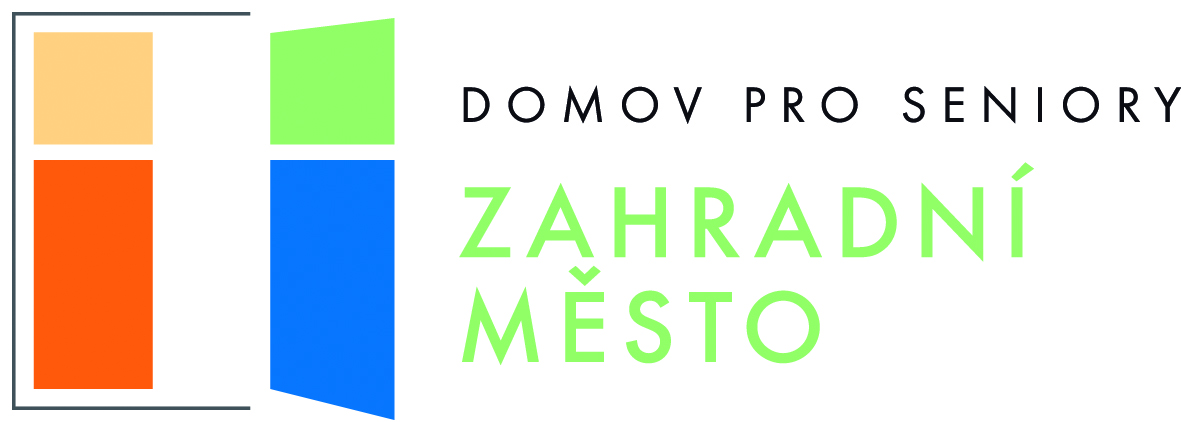 Domov pro seniory Zahradní MěstoSněženková 2973/8, 106 00 Praha 10 – Zahradní MěstoDŘ 2021Strana 1 z 14Verze číslo: 2